Description of Material Resources Consumed and Produced During SimulationReportSimulationMaterial Resources ConsumedProducts ProducedConsumption of Material ResourcesA4 sheetConsumed when Performing Instances of the Following Processes:Mail servicesConsumed when Performing Instances of the Following Processes:Material assetsConsumed when Performing Instances of the Following Processes:Printer (printing of one sheet)Consumed when Performing Instances of the Following Processes:Production of ProductsInstrumentProduced After Executing Instances of the Following Processes:Production of ProductsMaterial assetsProduced After Executing Instances of the Following Processes:Start1/1/2022  09:00:00End12/31/2022  18:00:00Duration364d.09:00:00#ResourceTotal Cost,
TEURTotal Quantity ConsumedTotal Quantity ConsumedTotal Wait Time1.A4 sheet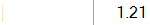 4,040items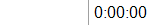 2.Mail services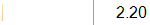 44times3.Material assets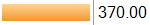 37sets4.Printer (printing of one sheet)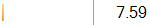 3,797items#ProductTotal Production Cost, TEURTotal Quantity ProducedTotal Quantity Produced1.Instrument10.57232items2.Material assets10.5744setsPrice0.3000 EURUnititems#ProcessAvg Cost, TEURTotal Cost,
TEURAvg Quantity ConsumedTotal Quantity ConsumedAvg Wait TimeTotal Wait Time1.A4.1.2 Develop project requirements specification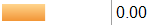 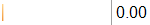 12122.A4.1.3 Create preliminary design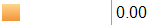 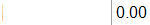 553.A4.1.4 Develop and adjust project plan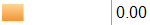 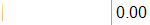 664.A4.1.5 Analyze materials and instruments requirements555.A4.1.6 Draw up and issue project tasks666.A4.2.1 Perform pre-project survey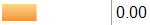 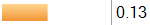 9.64177.A4.2.2 Draw up and analyze Technical Design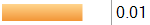 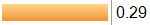 22.379698.A4.2.3.3 Perform construction and installation operations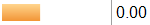 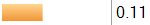 10.593719.A4.2.4 Prepare and issue executive documentation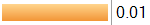 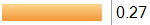 29.591210.A4.2.5 Perform start-up works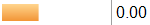 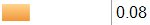 10.1625411.A4.3.1 Put system into operation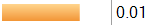 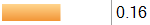 21.6153412.A4.3.2 Draw up list of comments on project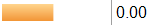 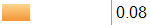 14.2825713.A4.3.3 Close project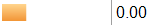 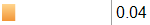 6.7212114.A6.1 Develop procurement plan121215.A6.4 Purchase materials and instruments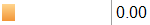 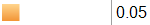 3.61159Price50.0000 EURUnittimes#ProcessAvg Cost, TEURTotal Cost,
TEURAvg Quantity ConsumedTotal Quantity ConsumedAvg Wait TimeTotal Wait Time1.A4.2.2 Draw up and analyze Technical Design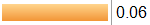 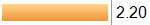 1.1144Price10.0000 TEURUnitsets#ProcessAvg Cost, TEURTotal Cost,
TEURAvg Quantity ConsumedTotal Quantity ConsumedAvg Wait TimeTotal Wait Time1.A4.2.3.3 Perform construction and installation operations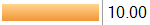 137Price2.0000 EURUnititems#ProcessAvg Cost, TEURTotal Cost,
TEURAvg Quantity ConsumedTotal Quantity ConsumedAvg Wait TimeTotal Wait Time1.A4.1.2 Develop project requirements specification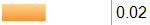 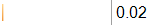 12122.A4.1.3 Create preliminary design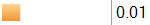 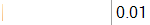 553.A4.1.4 Develop and adjust project plan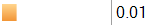 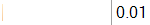 444.A4.1.5 Analyze materials and instruments requirements445.A4.1.6 Draw up and issue project tasks556.A4.2.1 Perform pre-project survey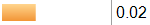 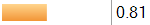 9.284057.A4.2.2 Draw up and analyze Technical Design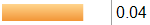 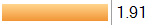 22.329578.A4.2.3.3 Perform construction and installation operations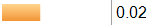 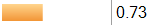 10.53679.A4.2.4 Prepare and issue executive documentation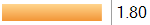 29.1590110.A4.2.5 Perform start-up works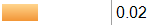 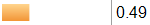 9.8824711.A4.3.1 Put system into operation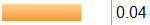 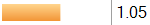 21.8352712.A4.3.2 Draw up list of comments on project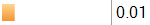 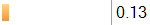 3.56313.A4.3.3 Close project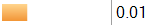 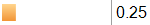 6.9412514.A6.1 Develop procurement plan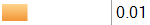 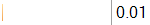 7715.A6.4 Purchase materials and instruments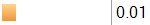 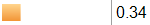 3.82168Unititems#ProcessAvg Production Cost,
TEURTotal Production Cost,
TEURAvg Quantity Being ProducedTotal Quantity Produced1.A6.4 Purchase materials and instruments0.2410.575.27232Unitsets#ProcessAvg Production Cost,
TEURTotal Production Cost,
TEURAvg Quantity Being ProducedTotal Quantity Produced1.A6.4 Purchase materials and instruments0.2410.57144